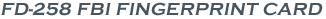 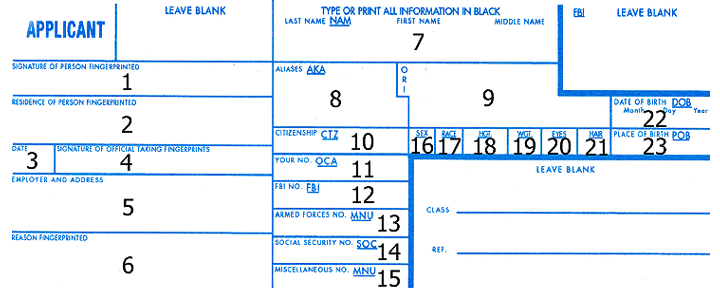 1. Sign with your normal signature.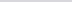 13. Your Armed Forces Number, if applicable.2. Your complete address, including city, state and zip code.14. Your complete social security number.3. Enter current date.15. Leave blank.4. Signature of person doing fingerprints.16. M for male or F for female.5. Employer address.17. Use one letter: W=White, B=Black, A=Asian, I=American Indian or Alaskan Native, U=Unknown.6.  Enter reason for being fingerprinted.18. Your height in 3 digits, e.g., 410= 4 feet 10 inches, 500= five feet, 602= 6 feet two inches.7. Your last name, first name and middle name. If no middle name, enter NMN. If middle initial only, enter MIO.19. Your weight in 3 digits, e.g., 098= ninety-eight pounds, 185=one hundred eighty five pounds.8. Your maiden name or any previous married names. Also, include any other previous names and nicknames.20. Your eye color in 3 letters, BLU=Blue, BRO=Brown, GRN=Green, GRY=Gray and HAZ=Hazel.9. Leave blank.21. Your hair color in 3 letters, BAL=Bald, BLK=Black, BLN=Blond, BRO=Brown, GRY=Gray, RED=Red or Auburn, SDY=Sandy, and WHI=White.10. The country where you are a citizen. Ex: USA22. Your date of birth in six digits only, e.g., 121173=December 11, 1973, 020550=February 5, 1950.11. Leave blank.23. The state where you were born in two letters, e.g., FL=Florida. Otherwise enter the country where you were born. 12. Leave blank.